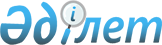 Әлеуметтік маңызы бар азық-түлік тауарларына бөлшек сауда бағаларының 2020 жылға арналған шекті мәндерін бекіту туралы
					
			Мерзімі біткен
			
			
		
					Шымкент қаласы әкімдігінің 2020 жылғы 28 тамыздағы № 529 қаулысы. Шымкент қаласының Әділет департаментінде 2020 жылғы 1 қыркүйекте № 120 болып тіркелді. Мерзiмi өткендiктен қолданыс тоқтатылды
      "Сауда қызметін реттеу туралы" Қазақстан Республикасының 2004 жылғы 12 сәуірдегі Заңының 8 бабына, Қазақстан Республикасының 2015 жылғы 29 қазандағы Кәсіпкерлік Кодексінің 117-бабының 1-тармағына және "Әлеуметтік маңызы бар азық-түлік тауарларына бөлшек сауда бағаларының шекті мәндерін және оларға бөлшек сауда бағаларының шекті рұқсат етілген мөлшерін белгілеу қағидаларын бекіту туралы" Қазақстан Республикасы Ұлттық экономика министрінің міндетін атқарушының 2015 жылғы 30 наурыздағы № 282 бұйрығына (Нормативтік құқықтық актілерді мемлекеттік тіркеу тізілімінде № 11245 болып тіркелген) сәйкес, Шымкент қаласының әкімдігі ҚАУЛЫ ЕТЕДІ:
      1. Әлеуметтік маңызы бар азық-түлік тауарларына бөлшек сауда бағаларының 2020 жылға арналаған шекті мәндері осы қаулыға қосымшаға сәйкес бекітілсін.
      2. "Шымкент қаласының ауыл шаруашылығы және ветеринария басқармасы" мемлекеттік мекемесі Қазақстан Республикасының заңнамалық актілерінде белгіленген тәртіпте:
      1) осы қаулыны Шымкент қаласының Әділет департаментінде мемлекеттік тіркелуін;
      2) осы қаулы мемлекеттік тіркелген күннен бастап күнтізбелік он күн ішінде оның көшірмесін ресми жариялау үшін Шымкент қаласында таратылатын мерзімді баспасөз басылымдарына жіберуді;
      3) осы қаулыны оны ресми жариялағаннан кейін Шымкент қаласы әкімдігінің интернет-ресурсында орналастыруды қамтамасыз етсін.
      3. Осы қаулының орындалуын бақылау Шымкент қаласы әкімінің орынбасары А. Сәттібаевқа жүктелсін.
      4. Осы қаулы оның алғашқы ресми жарияланған күнінен кейін күнтізбелік он күн өткен соң қолданысқа енгізіледі. Шымкент қаласы бойынша әлеуметтік маңызы бар азық-түлік тауарларына бөлшек сауда бағаларының 2020 жылға арналған шекті мәндері
					© 2012. Қазақстан Республикасы Әділет министрлігінің «Қазақстан Республикасының Заңнама және құқықтық ақпарат институты» ШЖҚ РМК
				
      Шымкент қаласының әкімі 

М. Айтенов
Шымкент қаласы әкімдігінің
2020 жылғы 28 тамызы
№ 529 қаулысына
қосымша
№
п/п
Тауарлар атауы
Бірінші тоқсан
Екінші тоқсан
Үшінші тоқсан
Төртінші тоқсан
1
2
3
4
5
6
1.
Тазартылған күріш (домалақ дәнді, өлшеніп салынатын), кг
345 тг
361 тг
391 тг
347 тг
2.
Бірінші сортты бидай ұны, кг
146 тг
147 тг
147 тг
157 тг
3.
Қарақұмық жармасы (дән, өлшеніп салынатын), кг
304 тг
299 тг
328 тг
375 тг
4.
Бірінші сортты ұннан жасалған бидай наны (пішінді), кг
149 тг
145 тг
148 тг
146 тг
5.
Рожки (өлшеніп салынатын)
277 тг
272 тг
268 тг
275 тг
6.
Сиыр еті (сүйекті жауырын-төс бөлігі), кг
1912 тг
1948 тг
2022 тг
1949 тг
7.
Тауық еті (сан сүйек және іргелес жұмсақ еті бар сан жілік), кг
819 тг
808 тг
844 тг
865 тг
8.
Пастерленген сүт, майлылығы 2,5 %, жұмсақ қаптамада, л
235 тг
235 тг
232 тг
240 тг
9.
Майлылығы 2,5 % айран, жұмсақ қаптамада, л
259 тг
252 тг
251 тг
255 тг
10.
Сүзбе: майлылығы 5-9 %, кг
1939 тг
1868 тг
1869 тг
1948 тг
11.
Тауық жұмыртқасы (I санатты), 10 дана
281 тг
276 тг
314 тг
319 тг
12.
Сары май (тұздалмаған, майлылығы кемінде 72,5 % толықтырғыштар және өсімдік майлары жоқ), кг 
2360 тг
2173 тг
2224 тг
2287 тг
13.
Күнбағыс майы, л
428 тг
427 тг
427 тг
434 тг
14.
Ақ қауданды қырыққабат, кг
138 тг
107 тг
91 тг
102 тг
15.
Басты пияз, кг
98 тг
114 тг
62 тг
72 тг
16.
Асханалық сәбіз, кг
100 тг
120 тг
89 тг
80 тг
17.
Картоп, кг
112 тг
111 тг
75 тг
99 тг
18.
Ақ қант - құмшекер, кг
180 тг
194 тг
170 тг
164 тг
19.
Ас тұзы ("Экстра" -дан басқа), кг
49 тг
50 тг
50 тг
51 тг